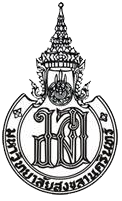 สัมมนาวิชาการทางวิทยาการคอมพิวเตอร์เรื่อง<English Title><หัวข้อสัมมนาภาษาไทย>โดย<ชื่อ นามสกุลนักศึกษา> รหัสนักศึกษา……………………<ชื่อ นามสกุลนักศึกษา> รหัสนักศึกษา……………………ภาควิชาวิทยาการคอมพิวเตอร์คณะวิทยาศาสตร์ ชั้นปี 4รายงานนี้เป็นส่วนหนึ่งของรายวิชาสัมมนาวิชาการทางวิทยาการคอมพิวเตอร์ภาคการศึกษาที่ 1 ปีการศึกษา 2561มหาวิทยาลัยสงขลานครินทร์